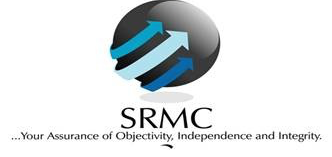 FOR IMMEDIATE RELEASE –Newport Beach, CA - December 17, 2015 Michael Norek Elected President of the Society of Risk Management Consultants The Society of Risk Management Consultants (SRMC) is pleased to announce the election of Mr. Michael Norek, to the position of President. Mr. Norek is Principal Consultant and Partner at KFDA, a risk management and insurance consulting firm in Boston, MA.  Mr. Norek was previously with PricewaterhouseCoopers Consulting and holds a B.S. Degree in Management and Finance from the University of Pennsylvania and an MBA in Finance and Strategic Management from The Wharton School, University of Pennsylvania.   Other Newly Elected Officers: President-Elect: Mr. David L. Stegall, CPCU, ARM, ARe, RPA, Principal Consultant of Risk Consulting & Expert Services, Birmingham, AL; Treasurer: Mr. Benjamin C. Few III, ARM, ARM-P, AAI, of Ben Few & Company, Fort Myers, FL; Secretary: Mr. Christopher J. Franki, CPCU, ARM, Vice President and Principal Consultant with Insurance Buyers’ Council, Inc. in Cockeysville, MD and Immediate-Past President: Mr. Robert Harder, ARM, Principal Consultant of Robert Harder Consulting, Inc. in St. Catharines, Ontario, Canada. Newly Elected Directors: Mr. Michael W. Gurval, ARM, of ICA Risk Management Associates in Stirling, NJ; Mr. Glenn Linville, CPCU, ARM, of CORE Risk Services in Cincinnati, OH; Ms. Noel Orsak of Sigma Risk Management Consulting of Houston, TX and Ms. Kelly Wierzchowski of Crain, Langer & Co. in Ritchfield, OH.Other Directors: Ms. Marie E. Piccininni, CPCU, CPA, ARM, of ICA Risk Management Consultants, Mahwah, NJ; Mr. William McPherson “Mac” Durrett of Durrett & David Risk Management, Inc., Atlanta, GA; Mr. Joe C. Underwood, CPCU, ARM, MBA, of Albert Risk Management Consultants, Needham, MA; Mr. Al Rhodes, ACAS, of Sigma Actuarial Consulting Group, Inc., Brentwood, TN. The Society of Risk Management Consultants is an international organization of professionals engaged in risk management and insurance consulting. SRMC Members serve their clients and the public through research, education, exchange of information and the promotion of professional and ethical guidelines. SRMC Members are compensated exclusively by their clients on a fee-for-service basis and are held to rigid standards of education, experience, professionalism and code of ethics. For more information contact: Chris Franki, Secretary -  Society of Risk Management Consultants cfranki@consultibc.com				#	#	#